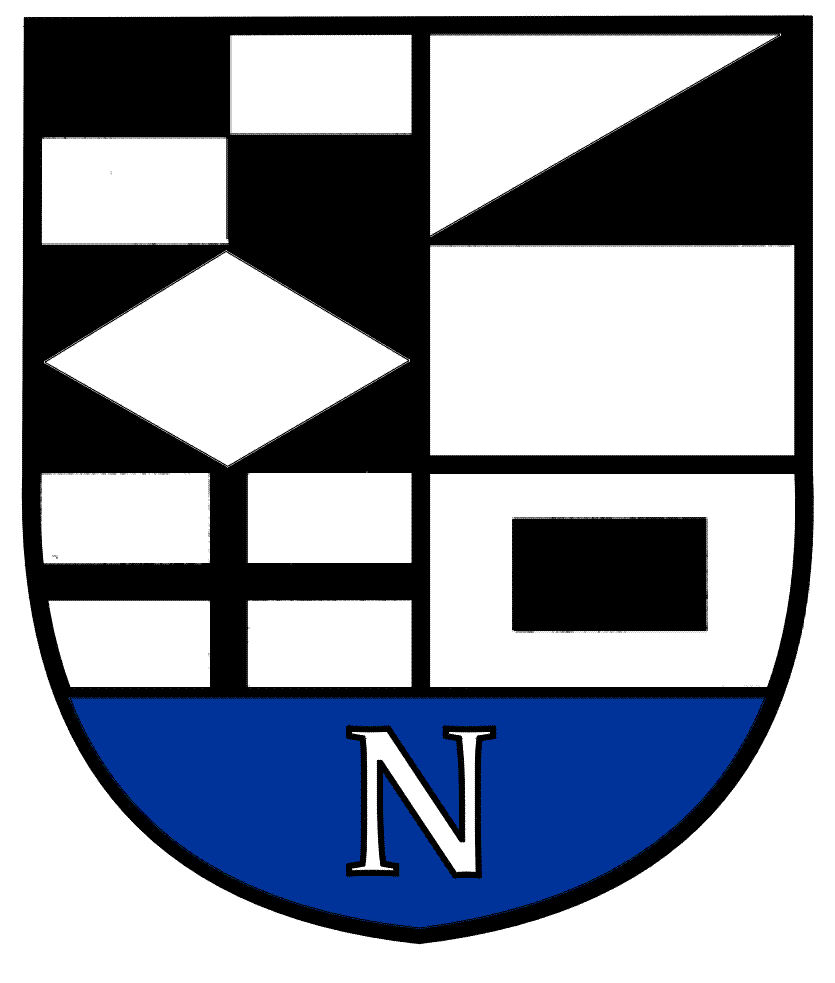 NERINGOS SAVIVALDYBĖS TARYBOS ŠVIETIMO, KULTŪROS, JAUNIMO IR SPORTO KOMITETO   POSĖDŽIO  DARBOTVARKĖ Nr.12020-01-15 Neringa	Vadovaudamasis Neringos savivaldybės Tarybos veiklos reglamento 52  punktu  šaukiu Švietimo, kultūros, jaunimo ir sporto  komiteto    posėdį 2021 m. sausio  mėn. 20 d. 10 val. (nuotoliniu  būdu)  ir sudarau tokią  posėdžio  darbotvarkę:1. Dėl komiteto  darbotvarkės  patvirtinimo.2. Dėl  Neringos savivaldybės biudžetinių ir viešųjų įstaigų (kurių savininkė yra savivaldybė)  savivaldybės valdomų įmonių ir organizacijų metinės veiklos ataskaitų teikimo Neringos  savivaldybės tarybai  grafiko tvirtinimo.3.Dėl pritarimo Neringos savivaldybės tarybos kontrolės komiteto 2020 m. veiklos  ataskaitai.4.Dėl Neringos savivaldybės tarybos Kontrolės  komiteto  2021 m. veiklos programos patvirtinimo.5.Dėl Neringos savivaldybės visuomenės sveikatos  stebėsenos  2019 m. ataskaitos patvirtinimo.6.Dėl Neringos  savivaldybės  Strateginio  plėtros  plano  2021 – 2030 metams patvirtinimo..Švietimo, kultūros, jaunimo ir sporto komiteto pirmininkas            			 V.Giedraitis